КАЗАХСКАЯ НАЦИОНАЛЬНАЯ АКАДЕМИЯ ИСКУССТВ ИМ. Т. К. ЖУРГЕНОВАРОССИЙСКИЙ ИНСТИТУТ ТЕАТРАЛЬНОГО ИСКУССТВА - ГИТИС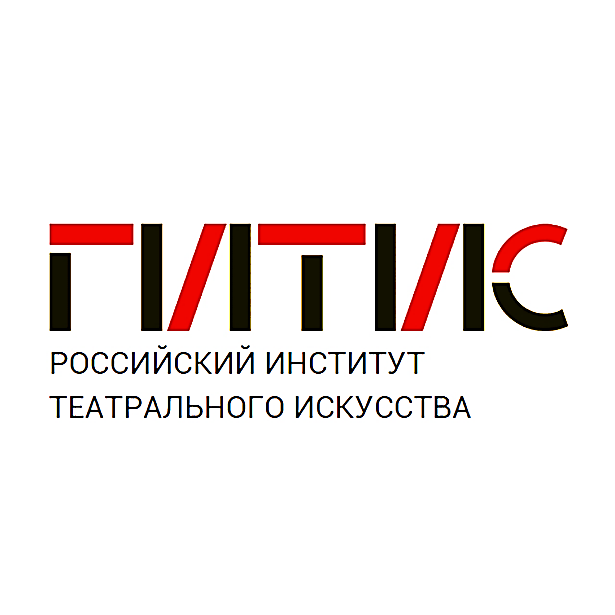 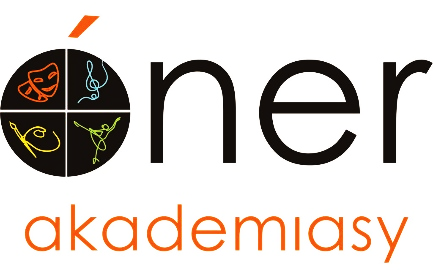 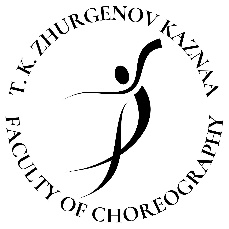 ПРОГРАММАсовместного проектаКазахской национальной академии искусств им. Т. К. Жургенова и Российского института театрального искусства - ГИТИС:МЕЖДУНАРОДНАЯ НАУЧНО-ПРАКТИЧЕСКАЯ КОНФЕРЕНЦИЯ«ХОРЕОГРАФИЧЕСКОЕ ИСКУССТВО И ПРОФЕССИОНАЛЬНОЕ ОБРАЗОВАНИЕ В КОНТЕКСТЕ СОВРЕМЕННОСТИ»20–21 октября 2022 годONLINE / OFFLINEАлматы — Москва, 2022Совместный проектКазНАИ им. Т. К. Жургенова и Российского института театрального искусства - ГИТИС:МЕЖДУНАРОДНАЯ НАУЧНО-ПРАКТИЧЕСКАЯ КОНФЕРЕНЦИЯ«ХОРЕОГРАФИЧЕСКОЕ ИСКУССТВО И ПРОФЕССИОНАЛЬНОЕ ОБРАЗОВАНИЕ В КОНТЕКСТЕ СОВРЕМЕННОСТИ»20–21 октября 2022 годФормат мероприятия: online / offlineОРГКОМИТЕТ КОНФЕРЕНЦИИРоссийский институт театрального искусства – ГИТИС(Москва, Россия):Председатель оргкомитета: ректор Российского института театрального искусства – ГИТИС Григорий Анатольевич Заславский, заслуженный деятель искусств РФ, профессор, кандидат филологических наукЧлены оргкомитета:Екатерина Сергеевна Лосева-Демидова – проректор по научной работе, кандидат социологических наукАндрей Борисович Кружалов – декан балетмейстерского факультета, почётный профессор ГИТИСа Максим Евгеньевич Валукин – заслуженный деятель искусств Республики Бурятия, профессор, кандидат искусствоведенияВита Александровна Смелякова – ответственный секретарь конференции, ведущий специалист научного отделаКазахская национальная академия хореографии им. Т. К. Жургенова (Алматы, Республика Казахстан):Габбасова Гульмира Надымовна – заслуженный деятель Республики Казахстан, декан факультета «Хореография», доцент кафедры «Балетмейстерское искусство»Молдахметова Алима Талгатовна – доктор философии PhD, зав. кафедрой «Балетмейстерское искусство», ст. преподавательАухадиев Ильзат Ришатович – магистр искусств, зав. кафедрой «Педагогика хореографии», преподавательКим Лариса Валентиновна – кавалер ордена «Достык», доцент искусствоведения, профессор кафедры «Педагогика хореографии»Сушков Дмитрий Валентинович – заслуженный деятель Республики Казахстан, доцент искусствоведения, профессор кафедры «Балетмейстерское искусство» 19 ОКТЯБРЯ 2022 ГОД – ТЕХНИЧЕСКАЯ РЕПЕТИЦИЯ_____________________________________________________ВРЕМЯ АСТАНЫ: 15.30 – 17.00ВРЕМЯ МОСКВЫ: 12.30 – 14.00В ходе технической репетиции всем участникам конференции, выступающим с теоретическими и практическими докладами в 1 и 2 день, будет предоставлена возможность проверить качество интернет-соединения, видеотрансляции и звукового сопровождения. Выступающие с теоретическими докладами будут иметь возможность проверить свои презентации с демонстрацией на экране. Для выступающих с практическими докладами будет предоставлена возможность проведения технической репетиции своих выступлений, наладки наилучшего ракурса трансляции, звука, освещения и т. д.Порядок очередности во время репетиции определяет оргкомитет конференции.20 ОКТЯБРЯ 2022 ГОД – 1-Й ДЕНЬ КОНФЕРЕНЦИИ_____________________________________________________ ГРАФИК 1-ГО ДНЯ КОНФЕРЕНЦИИПримечание: в графике возможны измененияМодераторы:Валукин Максим Евгеньевич (Российский институт театрального искусства - ГИТИС)Аухадиев Ильзат Ришатович (Казахская национальная академия искусств им. Т. К. Жургенова)21 ОКТЯБРЯ 2022 ГОД – 2-Й ДЕНЬ КОНФЕРЕНЦИИ_____________________________________________________ ГРАФИК 2-ГО ДНЯ КОНФЕРЕНЦИИПримечание: в графике возможны измененияМодераторы:Валукин Максим Евгеньевич (Российский институт театрального искусства - ГИТИС)Аухадиев Ильзат Ришатович           (Казахская национальная академия искусств им. Т. К. Жургенова)Для заметокДля заметокВКС ZOOMВКС ZOOMID: 670 635 6048Пароль:2022ВКС ZOOMВКС ZOOMID: 670 635 6048Пароль:2022ВремяМероприятиеАСТ: 12.30 – 12.55Регистрация участников в ВКС ZOOMМСК: 9.30 – 9.55Регистрация участников в ВКС ZOOMАСТ: 13.00 – 15.301-й блок: Приветственные слова, выступления с докладамиМСК: 10.00 – 12.301-й блок: Приветственные слова, выступления с докладамиАСТ: 15.30 - 15.45ТЕХНИЧЕСКИЙ ПЕРЕРЫВМСК: 12.30 – 12.45ТЕХНИЧЕСКИЙ ПЕРЕРЫВАСТ: 15.45 – 17.152-й блок: выступления с докладамиМСК: 12.45 – 14.152-й блок: выступления с докладамиАСТ: 17.15 – 17.30Подведение итогов 1-го дня конференцииМСК: 14.15 – 14.30Подведение итогов 1-го дня конференции№Тема докладаФ.И.О. докладчика1-й БЛОК: ПРИВЕТСТВЕННЫЕ СЛОВА, ВЫСТУПЛЕНИЯ С ДОКЛАДАМИ1-й БЛОК: ПРИВЕТСТВЕННЫЕ СЛОВА, ВЫСТУПЛЕНИЯ С ДОКЛАДАМИ1-й БЛОК: ПРИВЕТСТВЕННЫЕ СЛОВА, ВЫСТУПЛЕНИЯ С ДОКЛАДАМИ1Приветственное слово Ректора Российского института театрального искусства – ГИТИСЗаславский Григорий Анатольевич, кандидат филологических наук. Заслуженный деятель искусств Российской Федерации2Приветственное слово Ректора Казахской национальной академии искусств им. Т. К. ЖургеноваАзамат Сатыбалды, Заслуженный деятель Казахстана, актёр драматического театра, кино, телевидения, озвучивания и дубляжа, продюсер3Приветственное слово зав. кафедрой хореографии Российского института театрального искусства – ГИТИС Гордеев Вячеслав Михайлович, Народный артист СССР, балетмейстер, хореограф, педагог 4К вопросу о характере анализа хореографических формУральская Валерия Иосифовна, кандидат философских наук, профессор, главный редактор журнала «Балет» (Москва, Россия)5Трансформация хореографического процесса в современном меняющемся миреВольфович Татьяна Владимировна, Кандидат педагогических наук, доцент, редактор журнала «Балет» (Москва, Россия)6Пластическая импровизация как средство развития профессиональных способностей в хореографическом образованииНикитин Вадим Юрьевич, доктор педагогических наук, кандидат искусствоведения, доцент, профессор кафедры педагогики балета Института Славянской культуры Российского государственного университета им. А. М. Косыгина (Москва, Россия)7О средствах выразительности классической и неклассической современной хореографииВалукин Максим Евгеньевич, заслуженный деятель искусств Республики Бурятия, художественный руководитель курса, кандидат искусствоведения, профессор кафедры хореографии балетмейстерского факультета Российского института театрального искусства – ГИТИС (Москва, Россия) 8Галина Уланова – символ русского балетаВолодченков Роман Геннадиевич, кандидат искусствоведения, преподаватель Института современного искусства (Москва, Россия) 9Античный миф, взаимодействие искусств и художественная культураМаксов Александр Игоревич, заведующий литературной частью московского областного государственного академического театра «Русский балет»ТЕХНИЧЕСКИЙ ПЕРЕРЫВТЕХНИЧЕСКИЙ ПЕРЕРЫВТЕХНИЧЕСКИЙ ПЕРЕРЫВ2-й БЛОК: ВЫСТУПЛЕНИЯ С ДОКЛАДАМИ2-й БЛОК: ВЫСТУПЛЕНИЯ С ДОКЛАДАМИ2-й БЛОК: ВЫСТУПЛЕНИЯ С ДОКЛАДАМИ10К вопросу развития техники дуэтно-классического танца во второй половине XIX века (на примере графики Александра Лебедева)Сушков Дмитрий Валентинович, заслуженный деятель Республики Казахстан, доцент, профессор кафедры «Балетмейстерское искусство» Казахской национальной академии искусств им. Т. К. Жургенова (Алматы, Казахстан)11О некоторых проблемах профессионального образования в спортивном бальном танцеУсанова Наталья Сергеевна, доцент, заведующий кафедрой педагогики балета Института славянской культуры Российского государственного университета им. А. Н. Косыгина (Технологии. Дизайн. Искусство) (Москва, Россия)12Воспитание пластической выразительности артистов балета: к вопросу о музыкальном содержании занятийМорозова Галина Сергеевна, преподаватель отделения пластической выразительности и актерского мастерства Академии танца Бориса Эйфмана (Санкт-Петербург, Россия) 13Реконструкция и стилизация классической хореографии балета Жюля Перро "Катарина, или дочь разбойника"Андриенко Елена Андреевна, заслуженная артистка РФ, доцент, руководитель мастерской балетмейстерского факультета Российского института театрального искусства – ГИТИС (Москва, Россия) 14Искусство танца в живописи Казахстана и мираБатурина Ольга Владимировна,кандидат наук, профессор кафедры истории и теории изобразительного искусства Казахской национальной академии искусств им. Т. К. Жургенова (Алматы, Казахстан) 15Современная балетная музыка в контексте стилевых эволюций ХХ-ХХI вековСизова Людмила Вячеславовна, кандидат искусствоведения, профессор Российского института театрального искусства – ГИТИС (Москва, Россия)16К вопросу о сохранении национальной культурной идентичности в контексте приобщения жителей Белгорода к традиционной танцевальной культуре регионаАмелина Мария Николаевна, репетитор балета Белгородской государственной филармонии (Белгород, Россия)Подведение итогов 1-го дня конференцииУчастники выступлений с докладами, слушатели и гости конференцииВКС ZOOMВКС ZOOMID: 670 635 6048Пароль:2022ВремяМероприятиеАСТ: 13.30 – 13.55Регистрация участников в ВКС ZOOMМСК: 10.30 – 10.55Регистрация участников в ВКС ZOOMАСТ: 14.00 – 15.30Выступления с докладамиМСК: 11.00 – 12.30Выступления с докладамиАСТ: 15.30 - 15.45ТЕХНИЧЕСКИЙ ПЕРЕРЫВМСК: 12.30 – 12.45ТЕХНИЧЕСКИЙ ПЕРЕРЫВАСТ: 15.45 - 17.00Выступления с практическими докладамиМСК: 12.45 – 14.00Выступления с практическими докладамиАСТ: 17.00 - 17.30Подведение итогов конференцииПринятие общей резолюцииМСК: 14.00 – 14.30Подведение итогов конференцииПринятие общей резолюции№Тема докладаФ.И.О. докладчика1-й блок: ВЫСТУПЛЕНИЯ С ДОКЛАДАМИ1-й блок: ВЫСТУПЛЕНИЯ С ДОКЛАДАМИ1-й блок: ВЫСТУПЛЕНИЯ С ДОКЛАДАМИ1Научное обоснование инновационных методов обучения танца модернБрейт Анастасия Валерьевна, преподаватель, аспирант Академии Русского балета имени А. Я. Вагановой (Санкт-Петербург, Россия) 2Леонид Мясин глазами Джорджа ЗоричаСтаровойтова Елена Сергеевна, аспирант Академии Русского балета имени А. Я. Вагановой» (Санкт-Петербург, Россия) 3Подходы к изучению эволюции техники классического танцаЖирова Виолетта Владимировна, аспирант Академии Русского балета имени А. Я. Вагановой» (Санкт-Петербург, Россия)4Вклад Калашникова Виктора Алексеевичав развитие и систематизацию спортивного бального танца в КазахстанеДрягина Екатерина Николаевна, магистрант 2-го курса факультета хореографии Казахской национальной академии искусств им. Т. К. Жургенова (Алматы, Казахстан)5Кыргызский балет: история и предпосылкиБелоус Екатерина Андреевна, магистрант2 курса балетмейстерского факультета Российский институт театрального искусства-ГИТИС (Москва, Россия)6Анализ балета «Летучая мышь» в постановке Ролана Пети на музыку одноименной оперетты Иоганна ШтраусаВоронцова Настасья Александровна, магистрант2 курса балетмейстерского факультета Российский институт театрального искусства-ГИТИС (Москва, Россия) 7Танцевальная консерватория в Праге: особенности обученияОсипова Татьяна Константиновна, магистрант2 курса балетмейстерского факультета Российский институт театрального искусства-ГИТИС (Москва, Россия)ТЕХНИЧЕСКИЙ ПЕРЕРЫВТЕХНИЧЕСКИЙ ПЕРЕРЫВТЕХНИЧЕСКИЙ ПЕРЕРЫВ2-й блок: ВЫСТУПЛЕНИЯ С ПРАКТИЧЕСКИМИ ДОКЛАДАМИ2-й блок: ВЫСТУПЛЕНИЯ С ПРАКТИЧЕСКИМИ ДОКЛАДАМИ2-й блок: ВЫСТУПЛЕНИЯ С ПРАКТИЧЕСКИМИ ДОКЛАДАМИ1О средствах выразительности классической и неклассической современной хореографииАнтипов Дмитрий Александрович, аспирант   Российского института театрального искусства – ГИТИС (Москва, Россия) 2Внедрение системы Рудольфа Лабана в высшем хореографическом образовании Габбасова Гульмира Надымовна, заслуженный деятель Республики Казахстан, доцент кафедры «Балетмейстерское искусство, декан факультета «Хореография» Казахской национальной академии искусств им. Т. К. Жургенова (Алматы, Казахстан);Габбасова Гульнара Надымовна, ст. преподаватель кафедры «Балетмейстерское искусство, факультета «Хореография» Казахской национальной академии искусств им. Т. К. Жургенова (Алматы, Казахстан);3Краткое описание истории китайских танцевВенфэй Го, магистрант 2 курса Российского института театрального искусства – ГИТИС (Москва, Россия – КНР) 4К вопросу отражения философско-эстетических основ национальной культуры в экзерсисах урока казахского танцаМолдахметова Алима Талгатовна, доктор философии Ph’D, зав. кафедрой «Балетмейстерское искусство» Казахской национальной академии искусств им. Т. К. Жургенова 5Фотография как документация движения в хореографическом искусствеЦой Анна Вадимовна,магистр искусств, преподаватель Казахской национальной академии искусств им. Т. К. Жургенова (Алматы, Казахстан) 6Музыка как предлагаемые обстоятельства (опыт проведения занятий по пластической выразительности)Морозова Галина Сергеевна, преподаватель отделения пластической выразительности и актерского мастерства Академии танца Бориса Эйфмана (Санкт-Петербург, Россия) Подведение итогов конференции. Принятие общей резолюции.Участники с докладами, слушатели и гости конференции.